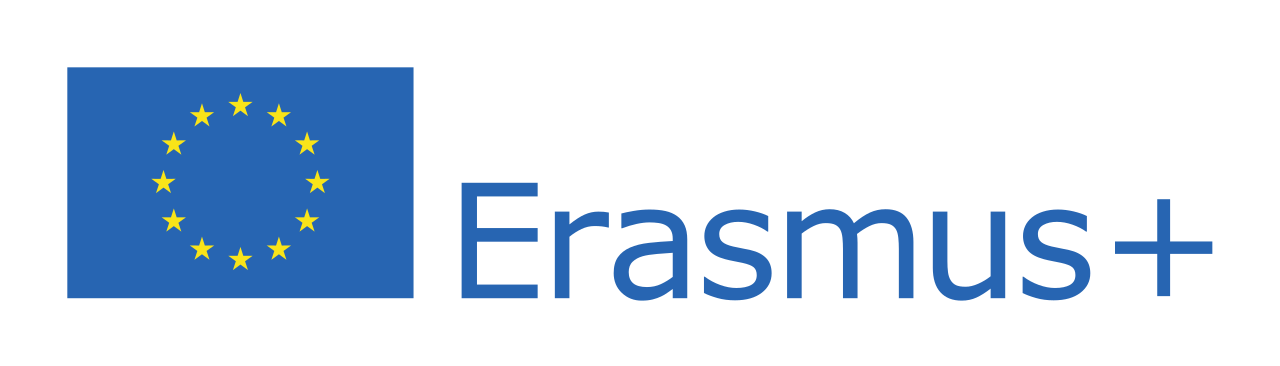 Erasmus+ na rok akademicki 2024/2025Rozpoczął się nabór na studia wymienne w ramach programu Erasmus+ (wyjazdy do krajów programu: UE plus kraje stowarzyszone) w semestrze zimowym i letnim 2024/25. Nabór trwa do 7 stycznia 2024.Kraje biorące udział w wymianie, to: Belgia, Bułgaria, Chorwacja, Czechy, Francja, Grecja, Hiszpania, Holandia, Portugalia, Serbia, Turcja i Włochy.Pełna tabela uczelni, do których mogą aplikować studenci wydziału WZiM: WZIM-24-25.docxStudenci aplikują za pomocą formularza zgłoszeniowego Formularz zgłoszeniowy Erasmus studia PL.docx i przesłania go w trakcie trwania naboru na adres mailowy pawel_jankowski@sggw.edu.pl Do formularza bezwzględnie musi zostać załączony skan podpisanej klauzuli dotyczącej zgody na przetwarzania danych osobowych w procesie rekrutacji do programu Erasmus+ (druga strona formularza).Prawo do wyjazdu na studia Erasmus+ mają osoby, które ukończyły pierwszy rok studiów pierwszego stopnia  i mają w momencie wyjazdu status studenta SGGW.  Ponieważ nabór na studia  jest realizowany z rocznym wyprzedzeniem do naboru mogą podejść również studenci będący obecnie na pierwszym roku studiów oraz studenci ostatniego roku studiów licencjackich lub inżynierskich planujący kontynuację studiów w ramach studiów magisterskich w SGGW.Do uczestnictwa w studiach wymiennych wymagana jest znajomość języka obcego na poziomie B1 lub B2, w zależności od wymagań uczelni partnerskich realizujących wymianę z SGGW (zgodnie z tabelą dedykowanych WZiM miejsc). Znajomość języka jest weryfikowana odpowiednim certyfikatem lub podczas egzaminu organizowanego przez biuro Biuro Współpracy Międzynarodowej. Egzamin jest darmowy. Z egzaminu zwalnia szereg certyfikatów językowych.Egzamin z języka w formie online odbędzie się między 19 a 24 stycznia 2024.Więcej szczegółowych informacji mogą Państwo znaleźć w pliku ZASADY NABORU Głównego 24_25.docxW razie wątpliwości i pytań służę pomocą.Z pozdrowieniami,Dr Paweł Jankowski